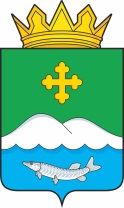 Дума Белозерского муниципального округаКурганской областиРЕШЕНИЕот 23 декабря 2022 года № 305с. БелозерскоеОб утверждении отчета об исполнении бюджетаБоровлянского сельсовета за 9 месяцев 2022 годаЗаслушав отчет об исполнении бюджета Боровлянского сельсовета за 9 месяцев 2022 года, Дума Белозерского муниципального округаРЕШИЛА:1. Утвердить отчет об исполнении бюджета Боровлянского сельсовета за 9 месяцев 2022 года по доходам в сумме 5362,2 тыс. руб. и расходам в сумме 5283,2 тыс. руб., превышение доходов над расходами (профицит бюджета) Боровлянского сельсовета в сумме 79,0 тыс. руб.2. Утвердить источники внутреннего финансирования профицита бюджета Боровлянского сельсовета за 9 месяцев 2022 года согласно приложению 1 к настоящему решению.3. Утвердить распределение бюджетных ассигнований по разделам, подразделам классификации расходов бюджета Боровлянского сельсовета на 2022 год согласно приложению 2 к настоящему решению.4. Утвердить ведомственную структуру расходов бюджета Боровлянского сельсовета на 2022 год согласно приложению 3 к настоящему решению.5. Утвердить программу муниципальных внутренних заимствований Боровлянского сельсовета на 2022 год согласно приложению 4 к настоящему решению.	6. Разместить настоящее решение на официальном сайте Администрации Белозерского муниципального округа в информационно-телекоммуникационной сети Интернет.Председатель ДумыБелозерского муниципального округа                                                             П.А. Макаров ГлаваБелозерского муниципального округа                                                             А.В. ЗавьяловПриложение 1к решению Думы Белозерского муниципального округа от 23 декабря 2022 года № 305«Об утверждении отчета об исполнении бюджета Боровлянского сельсовета за 9 месяцев 2022 года»Источники внутреннего финансирования профицита бюджета  Боровлянского сельсовета за 2022 год(тыс. руб.)Приложение 2к решению Думы Белозерского муниципального округа от 23 декабря 2022 года № 305«Об утверждении отчета об исполнении бюджета Боровлянского сельсовета за 9 месяцев 2022 года»Распределение бюджетных ассигнований по разделам и подразделам классификации расходов бюджета Боровлянского сельсовета на 2022 год.(тыс. руб.)Ведомственная структура расходов бюджета Боровлянского сельсоветана 2022 год Приложение 4к решению Думы Белозерского муниципального округа от 23 декабря 2022 года № 305«Об утверждении отчета об исполнении бюджета Боровлянского сельсовета за 9 месяцев 2022 года»Программа муниципальных внутренних заимствований Боровлянского сельсовета на 2022 год(тыс. руб.)Код бюджетной классификации РФВиды государственных заимствованийПлан на годИсполнение% исполнения за годИсточники внутреннего финансирования дефицита бюджета0,079,0из них:01050000000000000Изменение остатков средств на счетах по учету средств бюджета0,0-79,0001050201000000510Увеличение прочих остатков денежных средств бюджетов поселений-5075,8-5362,2105,601050201000000610Уменьшение прочих остатков денежных средств бюджетов поселений5283,25283,2100,0Всего источников финансирования дефицита бюджета-207,579,00Наименование Наименование РзПРплан на годисполнение за год% исполненияОБЩЕГОСУДАРСТВЕННЫЕ ВОПРОСЫОБЩЕГОСУДАРСТВЕННЫЕ ВОПРОСЫ011794,11794,1100,0Функционирование высшего должностного лица субъекта Российской Федерации и муниципального образованияФункционирование высшего должностного лица субъекта Российской Федерации и муниципального образования0102334,5334,5100,0Функционирование Правительства Российской Федерации, высших исполнительных органов государственной власти субъектов Российской Федерации, местных администрацийФункционирование Правительства Российской Федерации, высших исполнительных органов государственной власти субъектов Российской Федерации, местных администраций01041424,21424,2100,0Другие общегосударственные вопросыДругие общегосударственные вопросы011335,435,4100,0НАЦИОНАЛЬНАЯ ОБОРОНАНАЦИОНАЛЬНАЯ ОБОРОНА0291,991,9100,0Мобилизационная и вневойсковая подготовкаМобилизационная и вневойсковая подготовка020391,991,9100,0НАЦИОНАЛЬНАЯ БЕЗОПАСНОСТЬ И ПРАВООХРАНИТЕЛЬНАЯ ДЕЯТЕЛЬНОСТЬНАЦИОНАЛЬНАЯ БЕЗОПАСНОСТЬ И ПРАВООХРАНИТЕЛЬНАЯ ДЕЯТЕЛЬНОСТЬ031016,61016,6100,0Обеспечение деятельности муниципальных пожарных постовОбеспечение деятельности муниципальных пожарных постов03101016,61016,6100,0НАЦИОНАЛЬНАЯ ЭКОНОМИКАНАЦИОНАЛЬНАЯ ЭКОНОМИКА04527,8527,8100,0Общеэкономические вопросыОбщеэкономические вопросы040171,971,9100,0Дорожное хозяйство (дорожные фонды)Дорожное хозяйство (дорожные фонды)0409448,4448,4100,0Другие вопросы в области национальной экономикиДругие вопросы в области национальной экономики04127,57,5100,0ЖИЛИЩНО - КОММУНАЛЬНОЕ ХОЗЯЙСТВОЖИЛИЩНО - КОММУНАЛЬНОЕ ХОЗЯЙСТВО0579,979,9100,0БлагоустройствоБлагоустройство050379,979,9100,0КУЛЬТУРА, КИНЕМАТОГРАФИЯКУЛЬТУРА, КИНЕМАТОГРАФИЯ081722,91722,9100,0КультураКультура08011204,61204,6100,0Другие вопросы в области культуры, кинематографии Другие вопросы в области культуры, кинематографии 0804518,3518,3100,0СОЦИАЛЬНАЯ ПОЛИТИКАСОЦИАЛЬНАЯ ПОЛИТИКА1050,050,0100,0Социальное обеспечениеСоциальное обеспечение100350,050,0100,0ИТОГО РАСХОДОВИТОГО РАСХОДОВ5283,25283,2100,0Приложение 3к решению Думы Белозерского муниципального округа от 23 декабря 2022 года № 305«Об утверждении отчета об исполнении бюджета Боровлянского сельсовета за 9 месяцев 2022 года»Приложение 3к решению Думы Белозерского муниципального округа от 23 декабря 2022 года № 305«Об утверждении отчета об исполнении бюджета Боровлянского сельсовета за 9 месяцев 2022 года»Приложение 3к решению Думы Белозерского муниципального округа от 23 декабря 2022 года № 305«Об утверждении отчета об исполнении бюджета Боровлянского сельсовета за 9 месяцев 2022 года»Приложение 3к решению Думы Белозерского муниципального округа от 23 декабря 2022 года № 305«Об утверждении отчета об исполнении бюджета Боровлянского сельсовета за 9 месяцев 2022 года»Приложение 3к решению Думы Белозерского муниципального округа от 23 декабря 2022 года № 305«Об утверждении отчета об исполнении бюджета Боровлянского сельсовета за 9 месяцев 2022 года»Приложение 3к решению Думы Белозерского муниципального округа от 23 декабря 2022 года № 305«Об утверждении отчета об исполнении бюджета Боровлянского сельсовета за 9 месяцев 2022 года»Приложение 3к решению Думы Белозерского муниципального округа от 23 декабря 2022 года № 305«Об утверждении отчета об исполнении бюджета Боровлянского сельсовета за 9 месяцев 2022 года»Наименование РаспРаздел,подразделЦСВРПлан 2022 годаИсполнениеИсполнение% исполненияАдминистрация Боровлянского сельсовета0995283,25283,25283,2100,0ОБЩЕГОСУДАРСТВЕННЫЕ ВОПРОСЫ09901001794,11794,11794,1100,0Функционирование высшего должностного лица субъекта Российской Федерации и муниципального образования0990102334,5334,5334,5100,0Непрограммные направления деятельности органов власти местного самоуправления09901027100000000334,5334,5334,5100,0Обеспечение функционирования Главы муниципального образования09901027110000000334,5334,5334,5100,0Глава муниципального образования09901027110083010334,5334,5334,5100,0Расходы на выплату персоналу в целях обеспечения выполнения функций государственными (муниципальными) органами, казенными учреждениями, органами управления государственными внебюджетными фондами09901027110083010100334,5334,5334,5100,0Функционирование Правительства Российской Федерации, высших исполнительных органов государственной власти субъектов Российской Федерации, местных администраций09901041424,21424,21424,2100,0Непрограммные направления деятельности органов власти местного самоуправления099010471000000001424,21424,21424,2100,0Обеспечение деятельности местной администрации099010471300000001424,21424,21424,2100,0Центральный аппарат099010471300830401424,21424,21424,2100,0Расходы на выплату персоналу в целях обеспечения выполнения функций государственными (муниципальными) органами, казенными учреждениями, органами управления государственными внебюджетными фондами099010471300830401001059,21059,21059,2100,0Закупка товаров, работ и услуг для обеспечения государственных (муниципальных) нужд09901047130083040200358,6358,6358,6100,0Иные бюджетные ассигнования099010471300830408006,46,46,4100,0Другие общегосударственные вопросы099011335,435,435,4100,0Непрограммные направления деятельности органов власти местного самоуправления0990113710000000035,435,435,4100,0Иные не программные мероприятия0990113714000000035,435,435,4100,0Расходы на проведение конкурсов и мероприятий0990113714008307035,435,435,4100,0Закупка товаров, работ и услуг для обеспечения государственных (муниципальных) нужд0990113714008307020035,435,435,4100,0Осуществление отдельных государственных полномочий Курганской области в сфере определения перечня должностных лиц органов местного самоуправления, уполномоченных составлять протоколы об административных правонарушениях099011371400161000,020,020,02100,0Закупка товаров, работ и услуг для обеспечения государственных (муниципальных) нужд099011371400161002000,020,020,02100,0НАЦИОНАЛЬНАЯ ОБОРОНА099020091,991,991,9100,0Мобилизационная и войсковая подготовка099020391,991,991,9100,0Непрограммные направления деятельности органов власти местного самоуправления0990203710000000091,991,991,9100,0Иные непрограммные мероприятия0990203714000000091,991,991,9100,0Осуществление первичного воинского учета на территориях, где отсутствуют военные комиссариаты0990203714005118091,991,991,9100,0Расходы на выплату персоналу в целях обеспечения выполнения функций государственными (муниципальными) органами, казенными учреждениями, органами управления государственными внебюджетными фондами0990203714005118010080,980,980,9100,0Закупка товаров, работ и услуг для обеспечения государственных (муниципальных) нужд0990203714005118020011,011,011,0100,0НАЦИОНАЛЬНАЯ БЕЗОПАСТНОСТЬ И ПРАВООХРАНИТЕЛЬНАЯ ДЕЯТЕЛЬНОСТЬ09903001016,61016,61016,6100,0Обеспечение пожарной безопасности09903101016,61016,61016,6100,0Муниципальная программа «Пожарная безопасность Боровлянского сельсовета» на 2022-2024 годы099031001000000001016,61016,61016,6100,0Мероприятия в области пожарной безопасности населенных пунктов099031001001000001016,61016,61016,6100,0Обеспечение деятельности муниципальных пожарных ростов099031001001830901016,61016,61016,6100,0Расходы на выплату персоналу в целях обеспечения выполнения функций государственными (муниципальными) органами, казенными учреждениями, органами управления государственными внебюджетными фондами09903100100183090100903,7903,7903,7100,0Закупка товаров, работ и услуг для обеспечения государственных (муниципальных) нужд09903100100183090200110,6110,6110,6100,0Иные бюджетные ассигнования099031001001830908002,32,32,3100,0НАЦИОНАЛЬНАЯ ЭКОНОМИКА0990400527,8527,8527,8100,0Реализация дополнительных мероприятий, направленных на снижение напряженности на рынке труда099040171400LП02071,971,971,9100,0Расходы на выплату персоналу в целях обеспечения выполнения функций государственными (муниципальными) органами, казенными учреждениями, органами управления государственными внебюджетными фондами099040171400LП02010071,971,971,9100,0Дорожное хозяйство (дорожные фонды)0990409448,4448,4448,4100,0Муниципальная программа «Развитие дорожного хозяйства Боровлянского сельсовета» на 2021-2023гг.09904090500000000448,4448,4448,4100,0Мероприятия в сфере дорожной деятельности09904090501000000448,4448,4448,4100,0Осуществление мероприятий в сфере дорожной деятельности09904090500183140448,4448,4448,4100,0Закупка товаров, работ и услуг для обеспечения государственных (муниципальных) нужд09904090500183140200448,4448,4448,4100,0Другие расходы в области национальной экономики09904127,57,57,5100,0Муниципальная программа «Мероприятия по землеустройству и землепользованию Боровлянского сельсовета» на 2022-2024 гг 099041203000000007,57,57,5100,0Мероприятия по землеустройству и землепользованию099041203001831207,57,57,5100,0Закупка товаров, работ и услуг для обеспечения государственных (муниципальных) нужд099041203001831202007,57,57,5100,0ЖИЛИЩНО-КОММУНАЛЬНОЕ ХОЗЯЙСТВО099050079,979,979,9100,0Благоустройство099050379,979,9100,0100,0Муниципальная программа «Благоустройство территории муниципального образования Боровлянского сельсовета» на 2022-2024 гг.0990503070000000079,979,9100,0100,0Проведение мероприятий по благоустройству и санитарному содержанию населенных пунктов0990503070010000079,979,9100,0100,0Прочие мероприятия по благоустройству 0990503070010000079,979,9100,0100,0Закупка товаров, работ и услуг для обеспечения государственных (муниципальных) нужд0990503070018318020072,972,9100,0100,0Иные бюджетные ассигнования099050307001831808007,07,0100,0100,0КУЛЬТУРА, КИНЕМАТОГРАФИЯ09908001722,91722,9100,0100,0Культура09908011204,61204,6100,0100,0Муниципальная комплексная программа Боровлянского сельсовета в сфере культуры на 2022-2024 годы099080109000000001204,61204,6100,0100,0Обеспечение деятельности учреждения культуры099080109001000001204,61204,6100,0100,0Обеспечение деятельности Домов культуры09908010900183230816,1816,1100,0100,0Расходы на выплату персоналу в целях обеспечения выполнения функций государственными (муниципальными) органами, казенными учреждениями, органами управления государственными внебюджетными фондами09908010900183230100661,1661,1100,0100,0Закупка товаров, работ и услуг для обеспечения государственных (муниципальных) нужд09908010900183230200154,3154,3100,0100,0Иные бюджетные ассигнования099080109001832308000,70,7100,0100,0Обеспечение деятельности библиотек09908010900183240385,0385,0100,0100,0Расходы на выплату персоналу в целях обеспечения выполнения функций государственными (муниципальными) органами, казенными учреждениями, органами управления государственными внебюджетными фондами09908010900183240100349,4349,4100,0100,0Закупка товаров, работ и услуг для обеспечения государственных (муниципальных) нужд0990801090018324020027,327,3100,0100,0Иные бюджетные ассигнования099080109001832408008,38,3100,0100,0Иные непрограммные мероприятия099080171400000003,53,5100,0100,0Меры социальной поддержки проживающих и работающих лиц в сельской местности (поселках городского типа и рабочих поселках) 099080171400109703,53,5100,0100,0Социальное обеспечение и иные выплаты населению099080171400109703003,53,5100,0100,0Другие вопросы в области культуры, кинематографии0990804518,3518,3100,0100,0Обеспечение деятельности хозяйственной группы09908040900183250518,3518,3100,0100,0Расходы на выплату персоналу в целях обеспечения выполнения функций государственными (муниципальными) органами, казенными учреждениями, органами управления государственными внебюджетными фондами09908040900183250100518,3518,3100,0100,0СОЦИАЛЬНАЯ ПОЛИТИКА099100050,050,0100,0100,0Иные непрограммные мероприятия0991003714000000050,050,0100,0100,0Мероприятия в области социального обеспечения населения0991003714008331050,050,0100,0100,0Социальное обеспечение и иные выплаты населению0991003714008331030050,050,0100,0100,0№ п/пВид долговых обязательствСуммав том числе средства, направляемые на финансирование дефицита бюджета Боровлянского сельсовета1.Договоры и соглашения о получении Боровлянским сельсоветом бюджетных кредитов от бюджетов других уровней бюджетной системы Курганской области00в том числе:ПривлечениеПогашение2.Кредитные соглашения и договоры, заключаемые Боровлянским сельсоветом с кредитными организациями00в том числе:ПривлечениеПогашение3.Предоставление государственных гарантий004.Исполнение государственных гарантий00Всего:00